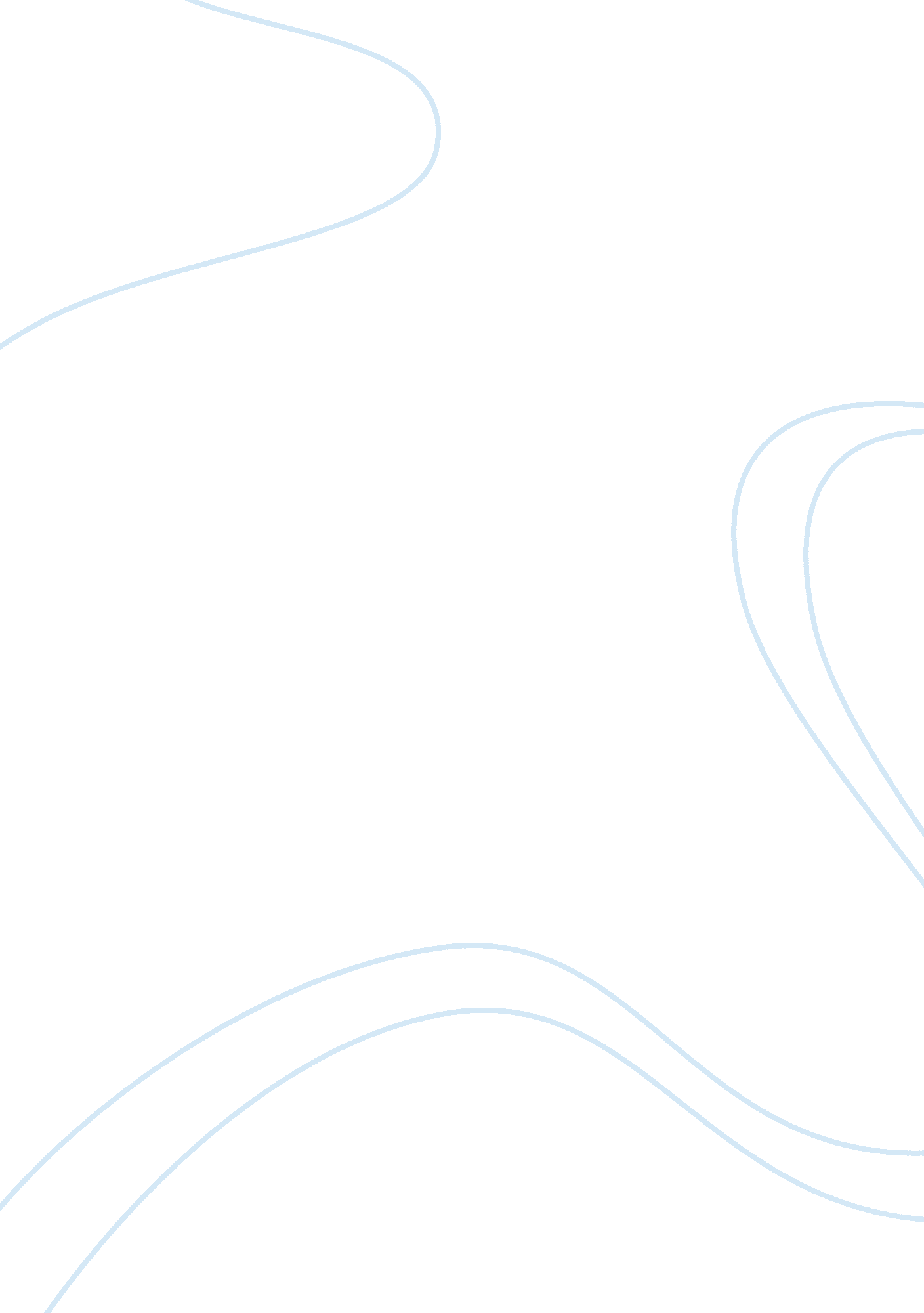 Boys of blood and bone essay sampleLiterature, Fiction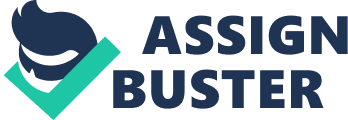 David Metzenthen’s Boys of Blood and Bone is an ambitious novel linking the stories of the two central characters; Henry Lyon, in the summer before he starts his first year of Law at university, and Andy Lansell, Australian digger killed in the Somme in 1918. Andy and Henry’s stories meet when Henry’s car breaks down in the small country town of Strattford on his way to a sailboarding weekend with his mates — and his disgruntled girlfriend Marcelle. While stuck in Strattford, Andy gets to know Trot and his girlfriend Janine and centenarian Cecelia Hainsworth, never-married fiancée of the long-dead Andy. Henry is given Andy’s diary to read, and finds himself fascinated by the tragic story of this young man of his own age from another time, another world. Boys of Blood and Bone is a book concerned with those things common to human experience, and to define what it means to be human. This essay will consider how these experiences shape the authors message, and how the structure and style he employs contribute to the evocation in his purpose. The theme of the novel promotes the idea that human experience is timeless and universal. Boys of Blood and Bone David Metzenthen’s Boys of Blood and Bone is an ambitious novel linking the stories of the two central characters; Henry Lyon, in the summer before he starts his first year of Law at university, and Andy Lansell, Australian digger killed in the Somme in 1918. Andy and Henry’s stories meet when Henry’s car breaks down in the small country town of Strattford on his way to a sailboarding weekend with his mates — and his disgruntled girlfriend Marcelle. While stuck in Strattford, Andy gets to know Trot and his girlfriend Janine and centenarian Cecelia Hainsworth, never-married fiancée of the long-dead Andy. Henry is given Andy’s diary to read, and finds himself fascinated by the tragic story of this young man of his own age from another time, another world. Boys of Blood and Bone is a book concerned with those things common to human experience, and to define what it means to be human. This essay will consider how these experiences shape the authors message, and how the structure and style he employs contribute to the evocation in his purpose. The theme of the novel promotes the idea that human experience is timeless and universal. Boys of Blood and Bone David Metzenthen’s Boys of Blood and Bone is an ambitious novel linking the stories of the two central characters; Henry Lyon, in the summer before he starts his first year of Law at university, and Andy Lansell, Australian digger killed in the Somme in 1918. Andy and Henry’s stories meet when Henry’s car breaks down in the small country town of Strattford on his way to a sailboarding weekend with his mates — and his disgruntled girlfriend Marcelle. While stuck in Strattford, Andy gets to know Trot and his girlfriend Janine and centenarian Cecelia Hainsworth, never-married fiancée of the long-dead Andy. Henry is given Andy’s diary to read, and finds himself fascinated by the tragic story of this young man of his own age from another time, another world. Boys of Blood and Bone is a book concerned with those things common to human experience, and to define what it means to be human. This essay will consider how these experiences shape the authors message, and how the structure and style he employs contribute to the evocation in his purpose. The theme of the novel promotes the idea that human experience is timeless and universal. Boys of Blood and Bone David Metzenthen’s Boys of Blood and Bone is an ambitious novel linking the stories of the two central characters; Henry Lyon, in the summer before he starts his first year of Law at university, and Andy Lansell, Australian digger killed in the Somme in 1918. Andy and Henry’s stories meet when Henry’s car breaks down in the small country town of Strattford on his way to a sailboarding weekend with his mates — and his disgruntled girlfriend Marcelle. While stuck in Strattford, Andy gets to know Trot and his girlfriend Janine and centenarian Cecelia Hainsworth, never-married fiancée of the long-dead Andy. Henry is given Andy’s diary to read, and finds himself fascinated by the tragic story of this young man of his own age from another time, another world. Boys of Blood and Bone is a book concerned with those things common to human experience, and to define what it means to be human. This essay will consider how these experiences shape the authors message, and how the structure and style he employs contribute to the evocation in his purpose. The theme of the novel promotes the idea that human experience is timeless and universal. Boys of Blood and Bone David Metzenthen’s Boys of Blood and Bone is an ambitious novel linking the stories of the two central characters; Henry Lyon, in the summer before he starts his first year of Law at university, and Andy Lansell, Australian digger killed in the Somme in 1918. Andy and Henry’s stories meet when Henry’s car breaks down in the small country town of Strattford on his way to a sailboarding weekend with his mates — and his disgruntled girlfriend Marcelle. While stuck in Strattford, Andy gets to know Trot and his girlfriend Janine and centenarian Cecelia Hainsworth, never-married fiancée of the long-dead Andy. Henry is given Andy’s diary to read, and finds himself fascinated by the tragic story of this young man of his own age from another time, another world. Boys of Blood and Bone is a book concerned with those things common to human experience, and to define what it means to be human. This essay will consider how these experiences shape the authors message, and how the structure and style he employs contribute to the evocation in his purpose. The theme of the novel promotes the idea that human experience is timeless and universal. Boys of Blood and Bone David Metzenthen’s Boys of Blood and Bone is an ambitious novel linking the stories of the two central characters; Henry Lyon, in the summer before he starts his first year of Law at university, and Andy Lansell, Australian digger killed in the Somme in 1918. Andy and Henry’s stories meet when Henry’s car breaks down in the small country town of Strattford on his way to a sailboarding weekend with his mates — and his disgruntled girlfriend Marcelle. While stuck in Strattford, Andy gets to know Trot and his girlfriend Janine and centenarian Cecelia Hainsworth, never-married fiancée of the long-dead Andy. Henry is given Andy’s diary to read, and finds himself fascinated by the tragic story of this young man of his own age from another time, another world. Boys of Blood and Bone is a book concerned with those things common to human experience, and to define what it means to be human. This essay will consider how these experiences shape the authors message, and how the structure and style he employs contribute to the evocation in his purpose. The theme of the novel promotes the idea that human experience is timeless and universal. 